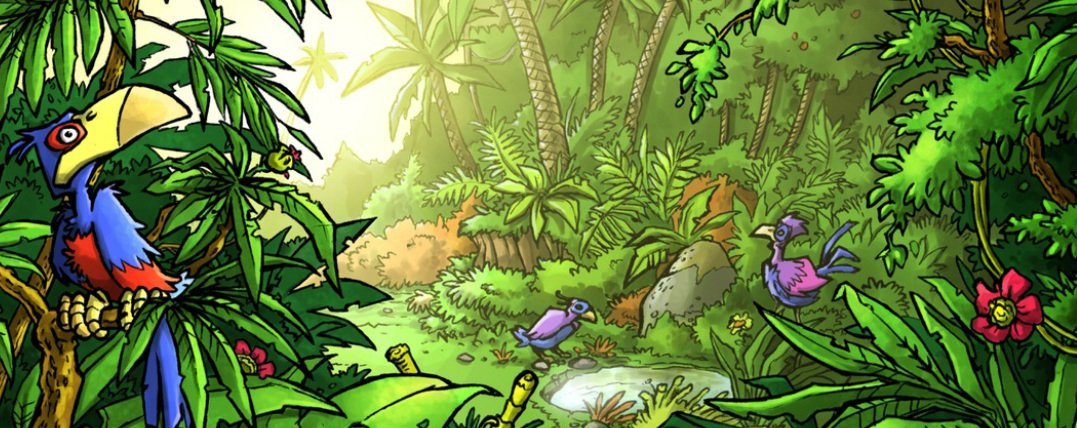 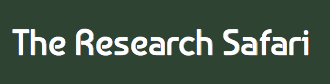 Mini Safari FourName:_________________________________________________________________This mini research safari is designed to get you searching for answers using a range of online search tools. Look at the question carefully to see what kind of information it is asking you to provide.Name three volcanoes in the world that are currently active.Which animal is more endangered? The polar bear or the sun bear? How do you know? How many different kinds of feathers does a male peacock have?What is the cerebellum? How do you say “The kangaroo and koala are unique to Australia” in Dutch?Convert AU $543.25 (Australian) to Indian Rupee.Which river is longer and by how much? The Nile of the Ganges?What is the difference between a wallaby and a kangaroo?Where is the largest dam in the world? How much water does it hold? What is the distance between Valencia, Spain and Paris, France?